Сумська міська радаVІІ СКЛИКАННЯ L СЕСІЯРІШЕННЯвід 28 листопада 2018 року № 4205-МРм. СумиРозглянувши звернення юридичної особи, надані документи, відповідно до статей 12, 92, 117, 122, 123, частини 6 статті 186 Земельного кодексу України, статті 50 Закону України «Про землеустрій», керуючись пунктом 34 частини першої статті 26 Закону України «Про місцеве самоврядування в Україні», Сумська міська рада  ВИРІШИЛА:1. Затвердити проект землеустрою щодо відведення земельної ділянки та надати її в постійне користування Прокуратурі Сумської області (03527891) за адресою: м. Суми, вул. Інтернаціоналістів, кадастровий номер       5910136300:06:003:0009, загальною площею 0,6800 га. Категорія та функціональне призначення земельної ділянки: землі житлової та громадської забудови Сумської міської ради для будівництва і обслуговування багатоквартирного житлового будинку.2. Передати земельну ділянку комунальної власності територіальної громади м. Суми за адресою: м. Суми, вул. Інтернаціоналістів, кадастровий номер 5910136300:06:003:0009, загальною площею 0,6800 га у державну власність. Категорія та функціональне призначення земельної ділянки: землі житлової та громадської забудови Сумської міської ради для будівництва і обслуговування багатоквартирного житлового будинку. Відомості про обмеження та обтяження речових прав на земельну ділянку відсутні.Сумський міський голова					                  О.М. ЛисенкоВиконавець: Клименко Ю.М.                       Ворона А.О.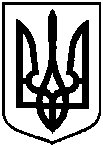 Про надання в постійне користування земельної ділянки Прокуратурі Сумської області за адресою: м. Суми,                                  вул. Інтернаціоналістів, площею 0,6800 га та передачу її у державну власність